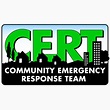 Greater Upper Marlboro CERTMeeting MinutesCall to order called to order the regular monthly meeting of the Greater Upper Marlboro CERT at  on  at the Upper Marlboro Town Hall.Roll callconducted a roll call after a moment of silence for all first responders.  The following board members were present: Wanda Leonard (president), Linda Pennoyer (community outreach), and Alonzo Joy (secretary). Excused: Leona Jenkins (vice president). Members and visitors were acknowledged; there was one visitor.  Including the board members, there were 10 members present.  Training (9:15 a.m. – 10:45 a.m.) First Aid Refresher (non-certification) - Provided by Lisa Hegwood, President, Greenbelt CERT Old Business Due to time constraints, the reading of July 8th minutes will take place during September 9th meeting. CERTCON – Update - September 23rd & 24th – Charles Herbert Flowers High School, 10001 Ardwick-Ardmore Road, Springdale, MD 20774. Members were provided registration information via email. Rock Quarry Exercise - September 23, 2017 between 8:00 a.m. - 4:00 p.m. in Linthicum, MD.  Registration has not open, yet.  New BusinessSchoolhouse Pond Cleanup - Saturday, September 16, 2017, from 8:00 a.m. – 12 noon. We need additional volunteers.  Linda Pennoyer will promote volunteerism through Wise & Douglass High Schools.  Alonzo Joy will continue send email out to membership.    What's in your backpack?  Preparedness Gadgets “Show & Tell.”Lisa Hagwood is seeking assistance with various CERT and Greenbelt community events.  She will send information to Alonzo Joy to distribute to membership.  Members in Attendance            	Visitors                                Evelyn Rhodes			Lisa Hagwood			       			                                                         Patty McLaughlin			 	       Michael Weekley Wanda LeonardAlonzo Joy Linda PennoyerSheila WilsonDedra FrazierAmelia HarrisRegina Sollers Next MeetingsSeptember 9, 2017 and October 14, 2017   Adjournment adjourned the meeting at 11:15 a.m.Minutes submitted by:  Alonzo Joy, SecretaryMinutes approved by:  Wanda Leonard, President